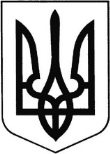 ВОРОЖБЯНСЬКА МІСЬКА РАДАБІЛОПІЛЬСЬКОГО РАЙОНУ СУМСЬКОЇ ОБЛАСТІСЬОМЕ СКЛИКАННЯВИКОНАВЧИЙ КОМІТЕТ                                                РІШЕННЯвід 28.04.2020р.                                  м. Ворожба                                              №41Про організацію обліку дітей              З метою організації обліку дітей дошкільного та шкільного віку на території м. Ворожба, керуючись підпунктом 4 пункту б статті 32 Закону України «Про місцеве самоврядування в Україні», Постановою Кабінету міністрів України від 12.04.2000 року №646 «Про затвердження Інструкції з обліку дітей і підлітків шкільного віку», виконком Ворожбянської міської ради вирішив:Призначити уповноважених осіб відповідальних за облік дітей дошкільного та шкільного віку та закріпити території обслуговування згідно додатку (додається).Уповноваженим особам забезпечити складання та надання списків дітей на затвердження згідно встановлених термінів.Визнати таким, що втратило чинність рішення виконкому №73 від 25.04.2019 року «Про організацію обліку дітей» та зняти його з контролю.Контроль за виконанням даного рішення покласти на керуючого справами виконкому Ващенко О.В.	Міський голова	А.ДРУЖЧЕНКО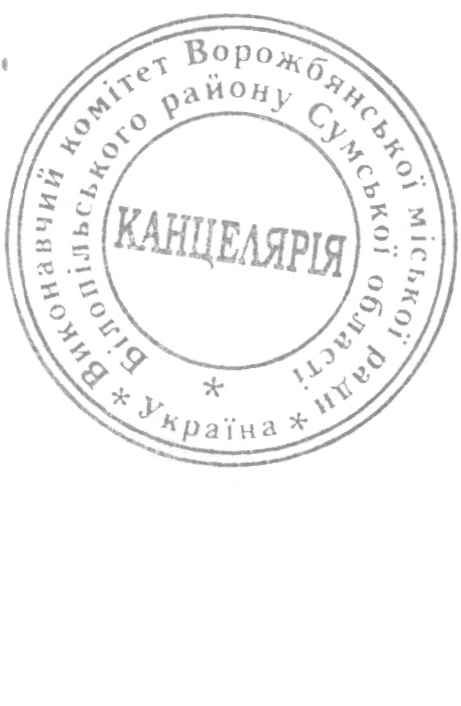 